Paloma Román Marugán 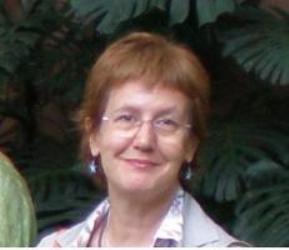 PROFESORA TITULARDoctora en Ciencias Políticas y Sociología en 1986 por la Universidad Complutense de Madrid.Dpto. de Ciencia Política y de la Administración IIFacultad de Ciencias Políticas y SociologíaUniversidad Complutense de MadridDespacho nº 3502Campus de Somosaguas28223 MadridTelf:               91- 394 2826         91- 394 2618  Fax: 91- 394 26 20E-mail: romanmarugan@cps.ucm.esEXPERIENCIA ACADÉMICAProfesora de distintas asignaturas en los tres grados académicos.(1987-88, 1988-89, 1989-90 y 1990-91) Introducción a la Ciencia Política, primer curso.(1988-89) Derecho Político Español, cuarto curso, especialidad de Ciencia Política, años 1987-88. (1989-90, 1990-91, 1993-94 y 1994-95) Sistemas de Organización Política Contemporánea, tercer curso.(1991-92, 1992-93, 1993-94, 1994-95 y 1995-96)  Comportamiento político, partidos políticos y Grupos de presión, cuarto curso, especialidades de Ciencia Política y Sociología Política.(1995-96, 1996-97 y 1997-98) Sistema político español I, tercer curso, troncal. (1996-97, 1997-98 y 1998-99) Sistema político español II, cuarto curso, troncal. (1996-97) Sistemas políticos comparados, cuarto curso, troncal. (1997-98, 1998-99 y 2000-01) Instituciones políticas comparadas, quinto curso, optativa, especialidad "Análisis políticos".(1999-00) Elección Pública y Decisión racional, quinto curso, optativa, especialidad "Administración pública". (1999-00) Análisis económico de la política, cuarto curso, Licenciatura en Economía.(2001-02, 2002-03, 2003-04 y 2004-05) Política Comparada, tercer curso, optativa. (2002-03, 2003-04, 2004-05, 2006-07, 2007-08, y 2008-09) Sistema político español (licenciatura de Sociología). (2003-04 y 2004-05) Sistema político español, Licenciatura en Ciencias Políticas y de la Administración. Gobierno: Dirección y elaboración política (Master Oficial en Gobierno y Administración Pública) (2006-07, 2007-08, 2008-09 y 2009-10)Instituciones políticas y estructuras de decisión (Grado en Ciencias Políticas) (2009-10)Cursos de Doctorado.PUBLICACIONESLibros(1987)  El Partido Socialista Obrero Español en la transición española:Organización e Ideología (1975-1982), Madrid, U. Complutense. (1993) (Coautores: Paloma Román, Ramón Cotarelo y Juan Maldonado): Sistemas políticos de la Unión Europea. (Con inclusión de Estados Unidos y Japón). Madrid, Universitas.(1995) (Coord. Román, P.): El sistema político español. McGraw Hill, Madrid.(2001) (Coord. Román, P.): Sistema político español. Segunda edición. McGraw Hill, Madrid.(2002) (Edit. y Coord.: Román, P. y  Ferri, J.): Los movimientos sociales .Conciencia y acción de una sociedad politizada. CJE, Madrid.______: (Edit. y Coord.: Román, P. y  Ferri, J.): Utopías y realidades. Los movimientos sociales. Gernika, México.(2003) (Coautores: Román, P. y Laiz, C.): Política Comparada. McGraw-Hill, Madrid.(2008) (coord..) :Mujeres, pobreza y medio ambiente, Fundación IPADE, MadridCapítulos de libros y artículos, entre otros(1994): "Los partidos políticos en la literatura española especializada" en el libro Las Ciencias Sociales en España: Ciencia Política y de la Administración, Ramón Cotarelo, director /coordinador, Madrid, U. Complutense.(1995) : "Tipología de los sistemas y de los regímenes políticos. Regímenes autoritarios, totalitarios y democráticos. Las formas de gobierno" y "Los partidos políticos y los grupos de presión" en R. Cotarelo (coordinador): Temas de Teoría Política. Madrid, MAP.(1997) : "La socialización y la cultura política" en De Blas, A. y Pastor, J. (Comps.): Fundamentos de Ciencia Política, Unidades Didácticas, UNED.-(1997): "los partidos políticos y las ideologías" en Manuel Mella (comp.): Curso de partidos políticos, Akal (1999) :"La política en España" en Revista de Derecho del Estado, número 6, , Bogotá (Colombia).1999): "El PSOE: un partido en trayectoria circular" en JC. Monedero y JL Paniagua (coord..):En torno a la democracia en España, Tecnos(2000): "Consideraciones en torno a una teoría integrada sobre el gobierno de partido democrático" en Cultura y Política ,Revista Altamirano, Instituto de Estudios Parlamentarios "Eduardo Neri", Congreso del Estado de Guerrero, Núm. 15, abril-mayo .2000):  "Los partidos políticos y la globalización de la política" en Fernando Harto (coord.): América Latina: desarrollo, democracia y globalización, CECAL(2001): "Gobernabilidad y consolidación de la democracia en el sur de Europa: Grecia, Portugal y España" en Revista de Divulgación,  Chilpacingo, Guerrero, México, .La primera parte publicada en el número 57, septiembre de 2001; la segunda parte, publicada en el número 58, octubre.(2001) ", Partidos, programas e integración europea: la europeización del sistema de partidos" en C. Closa (coord..): La europeización del sistema político español, Akal, Madrid(2003) (Coords. Román, P. y Ferri, J.): Gobiernos y estrategias de coalición,  monográfico de Política y Sociedad, 40, nº.2. (2006): "Política y cultura política en relación con la ética pública.La corrupción en el ámbito público" en Jaime Ferri (ed.): Etica Pública y Buen Gobierno, IMAP, Madrid(2009):"El contraejemplo de la oposición del pp en la VIII Legislatura" en Amministrazione in camino, http://www.amministrazioneincammino.luiss.it/site/_contentfiles/00016200/16295_EL%20CONTRAEJEMPLO%20DEL%20PARTIDO%20POPULAR-1.pdfLÍNEAS DE INVESTIGACIÓNPolítica Comparada y sistema político españolOTROS DATOSProfesora Visitante de distintas universidades: Universidad Externado de Colombia, la Universidade Federal de Minas Gerais (Brasil), Universidad de Guadalajara (México), Universidad Iberoamericana (México), Universidad San Carlos de Guatemala,. Unifacs de Salvador de Bahia (Brasil),  Universidad de St. Lawrence (EE.UU) y Università degli Studi  de Macerata (Italia) entre otras.CCoordinadora del Programa de Doctorado en Conflicto Político y procesos de pacificación.Coordinadora del Grado en Ciencias Políticas (Facultad de Ciencias Políticas y Sociología, UCM)Directora del Experto en Promoción y Gestión de ONGs (UCM)